Lycoming County’s Clean Water Plan Check-In MeetingMarch 25, 20219:30am-11:30amMeeting NotesMeeting goalsEnsure stakeholders understand CAP milestones and benchmarksCreate continuity between Peer Group communicationBegin considering programmatic/policy recommendationsStakeholder highlightsThis is a summarized list of skills, priorities, and values that I have heard from stakeholders:Skills – technical knowledge on ag, conservation, preservation, restoration, and trails/parks; implementing projects; supplying resources (data, personnel, venues, funding); experience; outreach; planning; generating ideas; mapping Priorities – proactive planning; reliable and accurate data; collaboration and partnership; realistic and implementable plan Values – preserving ag land and open space; teaching conservation practices; stewardship; working together and providing support; stream restorationGoals – to be a model for local water quality improvement through reliable, replicable, and smart land management practicesBenchmarks and milestonesLycoming County goal of reducing ~1.2 million lbs/yr nitrogen and 76,000 lbs/yr phosphorus by 2025We have just begun planning, and we’ve already accomplished so much! Here is a diagram of our timeline and process: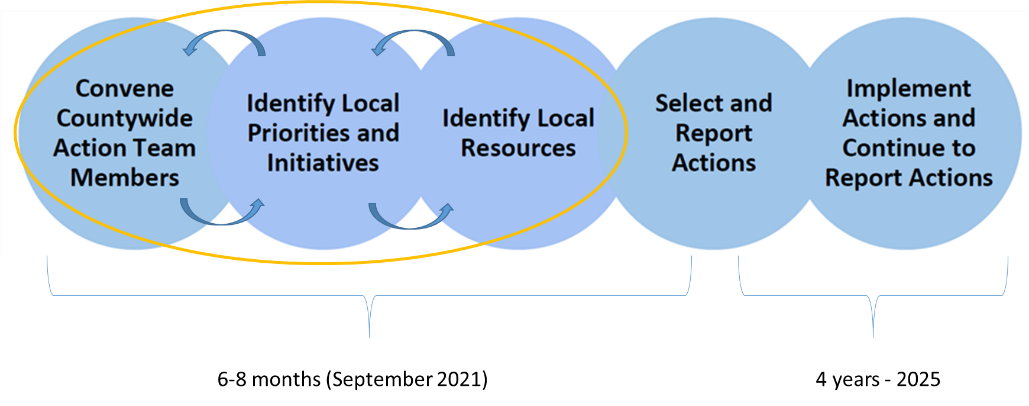 Benchmarks outlineMarch –September: planning meetings with peer groups (one per week)Drafts/CAST model runs: April 29th, June 24th, July 29thFinal submission: September 30th Peer Group UpdatesAgriculture - Embedded in local and regional ag community, has expertise in agricultural best management practices (BMPs) – March 2nd Resources – Supplies knowledge of funding sources, technical assistance, personnel, etc. Also considers the resources that would be needed or available for project implementation – March 4th Watershed – Knowledgeable of watershed ecosystem services, and could supply projects, policies, and programmatic recommendations – March 9th Policy - Considers policies, programs, outreach, and resources that could be implemented – March 16th Recreation - Connected to outdoor recreation and stewardship, able to provide projects, policies, and outreach with this specific outdoor recreation framework – March 23rd Municipal - Provides expertise in potential outreach and education, projects, policies, ordinances, etc. – March 29th Implementation - Focused on how CAP actions would be implemented and potentially prioritized – April 6th Peer Group planning meetings – housekeeping and remindersMeetings can be scheduled during early morning, late afternoon, evening, and weekends (not just during 8:30-5)Meetings can be held in-person with COVID precautionsUpcoming meetings See web page for “skeleton schedule”Planning page calendar will contain additional meetingsCome prepared and engaged for discussion!Co-Benefits DiscussionTree canopyImplementing these conservation and restoration practices:Agricultural forest buffers.Forest conservation.Urban forest buffers.Also benefit these outcomes:Habitat biodiversity.Air quality.Land use methods.Fish habitats.Healthy watersheds.Forest buffers.WetlandsImplementing these conservation and restoration practices:Wetlands.Wet ponds.Urban forest buffers.Also benefit these outcomes:Black ducks.Climate adaption.Flood control/mitigation.Groundwater recharge/infiltration.Recreation.Stream healthImplementing these conservation and restoration practices:Forest conservation.Agricultural forest buffers.Urban forest buffers.Urban stream restoration.Also benefit these outcomes:Brook trout.Healthy watersheds.Forest buffers.Flood control/mitigation.Protected lands.Programmatic/Policy Recommendations (“If/Then” Scenarios)See template Next StepsMeetingsNext check-in meeting is Thursday, April 29th at 9:30amRecruit!Come prepared and ready for discussionConsider if more peer group meetings need to be scheduled (each group is different)PlanningHow can we prioritize the projects that we already have in our templates? What are additional programmatic recommendations?Draft #1 due Thursday, April 29thFor questions or additional information, please contact:  Eve Adrian 
Lycoming County Natural Resource Planner
eadrian@lyco.org 
570-329-4761Or visit https://www.lyco.org/CWAP